Театральное творчество 2 год обученияРуководитель Синица Татьяна ВладимировнаНа период с 26 октября до 8 ноября необходимо выполнить следующие задания:Задание № 1Произнести скороговорки три раза подряд быстро и  без ошибок:Дали Клаше каши с простоквашей.Не любила Мила мыло, мала Милу мыло мыла.Карл у Клары украл кораллы, а Клара у карла украла Кларнет.Маша дала Ромаше сыворотку из-под простокваши.Купила бабуля бусы Марусе.Задание № 2"Мимика моего лица".Перед зеркалом показать мимику лица: улыбка, огорчение, злость, доброту, хитрость.Задание № 3Пластическая выразительность.- пройти по камушкам через речку;- перешагнуть через лужу;- перешагивать через канавку;- пройти как уточка;- пройти как лисичка.Задание № 4Творческое задание:  Сказка "Курочка ряба"Рассказать в кругу семьи выразительно, используя мимику и жесты, сказку "Курочка ряба".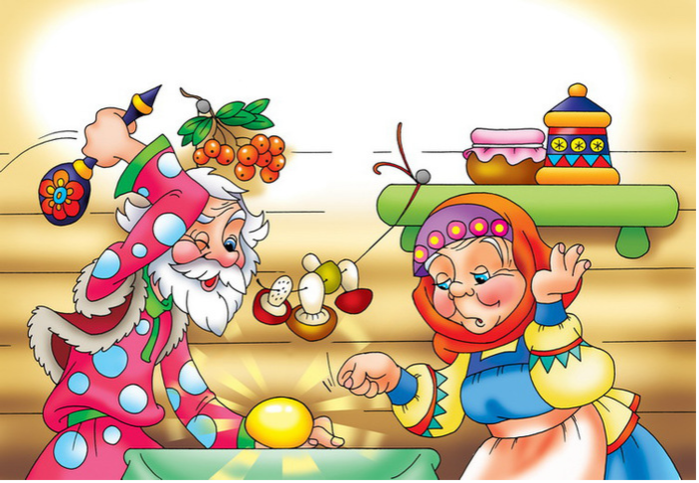 